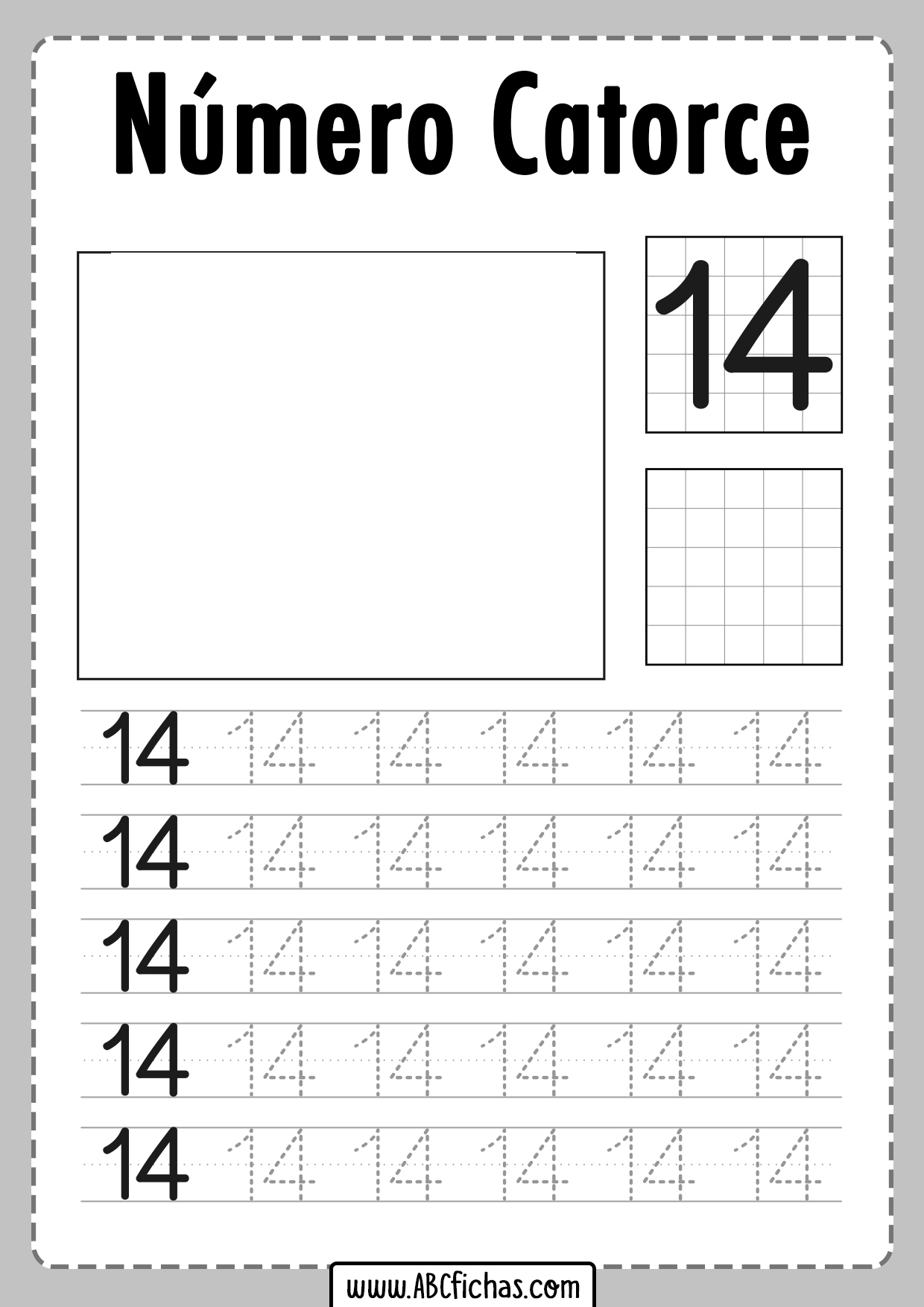 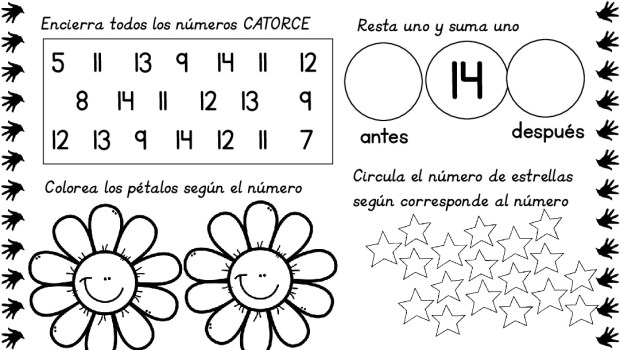 Completa antecesor y sucesor.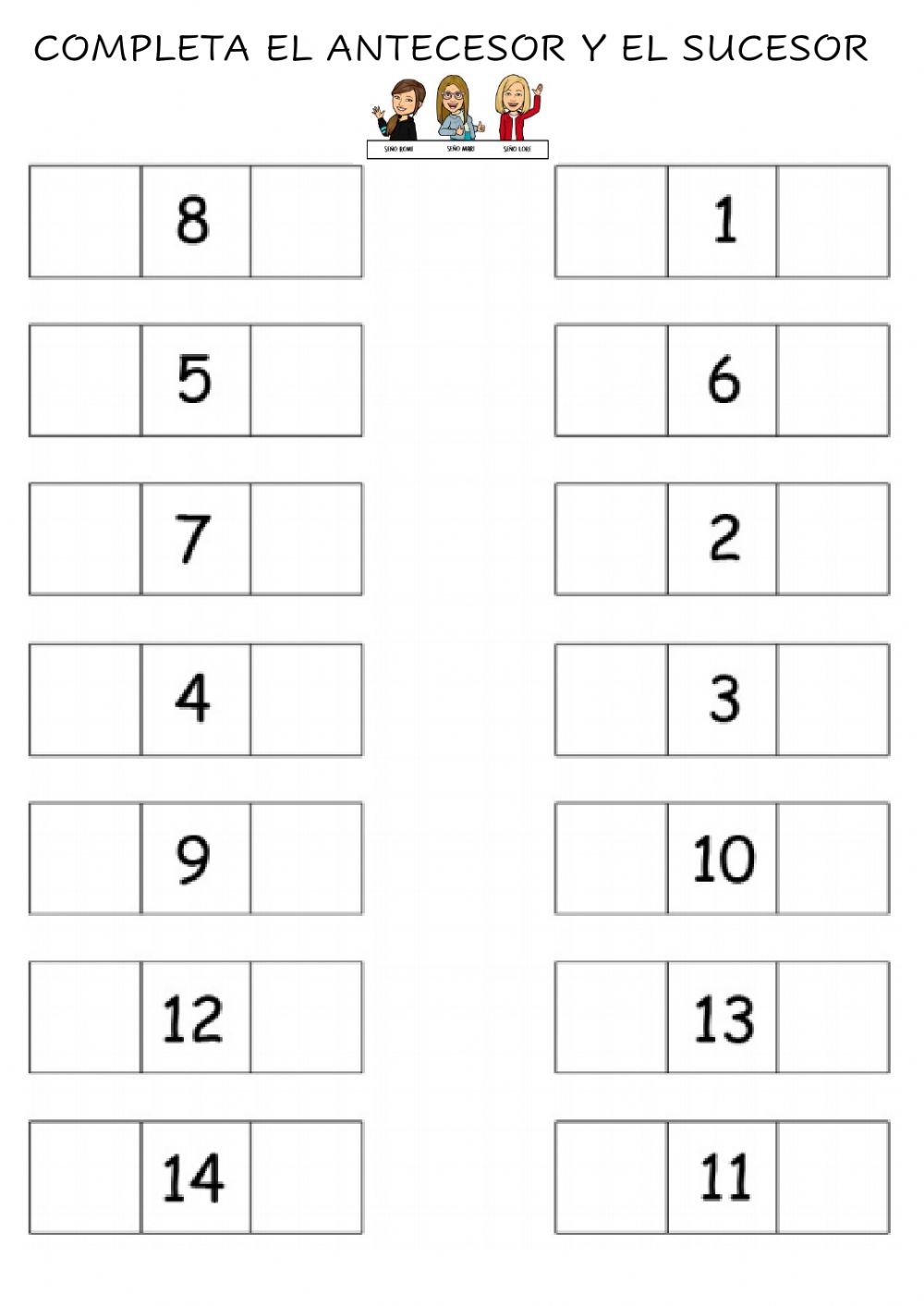 Escribe el resultado de estas sumas y colorea los dibujos.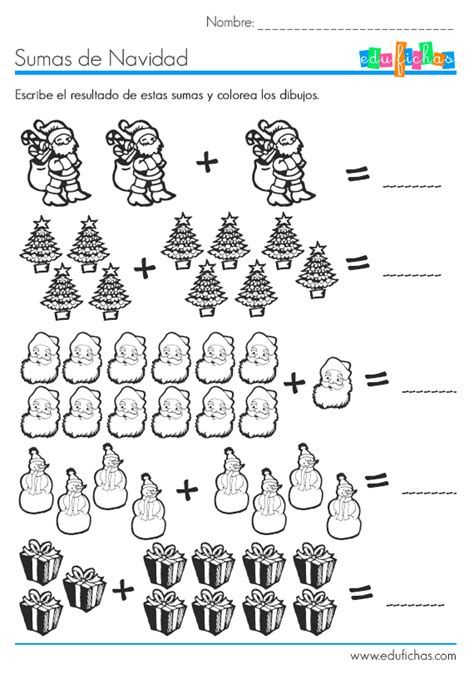 Recta numérica ascendente y descendente.18714